EksamenskatalogBachelor i sygeplejeTeoretisk undervisning 5. semester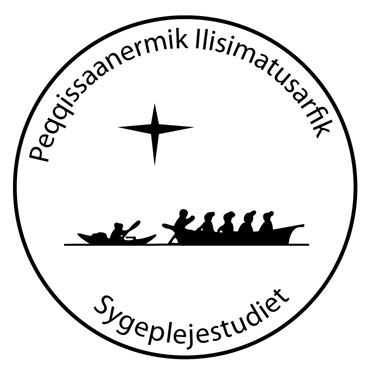 Hold 2013Obligatoriske forhold, prøver og eksaminer	3Vurderingsformer	3Indstilling og afmelding til prøver	4Oversigt over prøver 5. semester	5Obligatorisk fremmøde	5Interne prøver	5Eksterne prøver	5Rammer og kriterier for fag afprøvet ved obligatorisk fremmøde på 5. semester	5Sygdomslære kursus 2 (Obstetrik) og sygeplejekursus 8 (Obstetrik)	5Sundhedsinformatik	5Rammer og kriterier for interne prøver på 5. semester	5Sygeplejekursus 6, Folkesundhedsvidenskab, Epidemiologi-miljømedicin, Sociologi-antropologi, Videnskabsteori og Sundhedsinformatik.	5Rammer	6Kriterier for vurdering	7Sygdomslære kursus 2 og Sygeplejekursus 7	8Rammer	8Kritering for vurdering	8Rammer og kriterier for ekstern prøve 5. semester	9Arktisk Behandlersygepleje	9Rammer	9Kriterier for vurdering	10Obligatoriske forhold, prøver og eksaminerKvalifikationer, erhvervet i uddannelsen, dokumenteres ved interne og eksterne prøver. Formålet med de interne og eksterne prøver er at sikre at den studerende har tilegnet sig de kvalifikationer, der er beskrevet i uddannelsens formål og fagenes mål.Der henvises til studieordningen samt bekendtgørelsen om uddannelser og eksaminer ved Ilisimatusarfik for uddybelse af forholdene omkring indstilling, afmelding og afholdelse af prøver og eksaminer samt reeksamination og klagevejledning.VurderingsformerAktiv obligatorisk deltagelseVed aktiv obligatorisk deltagelse skal den studerende deltage i mindst 85 % af undervisning og deri inkluderede øvelser. Aktiv obligatorisk deltagelse bedømmes bestået/ikke bestået. Såfremt deltagelse bedømmes, ikke - bestået, skal den studerende bestå en skriftlig individuel prøve.Intern bedømmelsePrøver bedømmes af eksaminator. Intern bedømmelse sker enten efter GGS-skalaen eller bestået/ikke-bestået.Intern censurPrøver bedømmes af eksaminator og en underviser ved uddannelsen, der fungerer som censor. Interne prøver bedømmelse enten efter GGS-skalaen eller bestået/ikke-bestået.Ekstern censurPrøver bedømmes af eksaminator og en ekstern censor beskikket af Departementet for Undervisning, Kultur, Forskning og Kirke. Censor er godkendt af censorkorpset ved Ilisimatusarfik. Eksterne prøver bedømmes efter GGS-skalaen.BedømmelseSåvel interne som eksterne prøver skal bestås. Beståede prøver kan ikke tages om.Hvis max. sidetal for opgavebesvarelsen overskrides med mere end 10 % kan opgavebesvarelsen afvises.For at kunne indstille sig til 2. eksterne prøve på 4. semester skal alle interne prøver på 1. og 2. semester samt 1. ekstern prøve være bestået.Indstilling og afmelding til prøverIndstilling og afmelding til prøverIndstillingDen studerende er automatisk indstillet til prøver såfremt betingelserne for at indstille sig til disse er opfyldt. Sidste frist for framelding til ordinær prøve er 14 dage før prøven afholdes.Inden påbegyndelse af 5. semester skal den studerende have deltaget i den eksterne prøve på 4. semester samt i alle interne prøver på 3. og 4. semester. Prøverne skal være bestået inden udgangen af 6. semester efter studiestart for at den studerende kan forsætte uddannelsen.Indstilling til 5. semester 3. ekstern prøve forudsætter beståede eksamener til og med 3. semester teoretiske såvel som kliniske undervisnings prøver.AfmeldingTidspunkt for rettidig afmelding bekendtgøres for hver enkelt prøve ved internt opslag. Såfremt rettidig afmelding ikke foreligger, betragtes prøven (med hensyn til antallet af prøveforsøg) som påbegyndt.AfleveringsfristAfleveringstidspunkt for skriftlige prøver opslås internt, dvs. på holdets skema.ReeksaminationEn studerende kan 3 gange indstille sig til samme prøve. Ilisimatusarfik kan tillade en fjerde gang, hvis der foreligger særlige omstændigheder herfor.Instituttet fastlægger tidspunktet for reeksamination.Eksamensregler ved reeksamination er de samme som ved den oprindelige eksamen.SygeeksamenVed længerevarende sygefravær i eksamensperioden skal dette dokumenteres med lægeerklæring, og den studerende og eksaminator/vejlederen skal sammen med institutlederen tage stilling til det videre eksamensforløb.Ved sygefravær på selve prøvedagen aftales tidspunkt for sygeeksamen mellem den studerende, eksaminator/vejleder og institutleder.Sygeeksamen aftales under forudsætning af, at der foreligger en lægeerklæring.Instituttet tilrettelægger sygeeksamen.Eksamensregler ved sygeeksamen er de samme som ved den aflyste eksamen.Klager over eksamen m.m.Klager over prøver eller anden bedømmelse, der indgår i eksamen, kan indgives af den studerende. Klager administreres efter gældende regelsæt ved Ilisimatusarfik.EksamensreglerDer henvises til gældende ordens- og eksamensregler samt eksamenskataloger.Forsøg på snyd, uærlig adfærd eller uredelighed kan medføre bortvisning.Det er ikke tilladt at ryge under prøver.Mobiltelefoner skal være slukkede og afleveres til eksamensvagten.Eksamenslokalet må kun forlades ifølge med eksamensvagt.½ time før prøvens afslutning må lokalet ikke forlades.Oversigt over prøver 5. semesterObligatorisk fremmødeSygdomslære kursus 2 (Obstetrik) og sygeplejekursus 8 (Obstetrik)SundhedsinformatikInterne prøverIntern prøve i Sygeplejekursus 6, Folkesundhedsvidenskab, Epidemiologi-miljømedicin, Sociologi-antropologi, videnskabsteori og SundhedsinformatikIntern prøve i Sygdomslære kursus 2 (Psykiatri) og Sygeplejekursus 7 (Psykiatri)Eksterne prøver3. eksterne prøve i sygeplejefagetRammer og kriterier for fag afprøvet ved obligatorisk fremmøde på 5. semesterSygdomslære kursus 2 (Obstetrik) og sygeplejekursus 8 (Obstetrik)Prøveform: Obligatorisk deltagelse i mindst 85 % af undervisning.Bedømmelse: Aktiv obligatorisk deltagelse bedømmes bestået/ikke bestået.SundhedsinformatikPrøveform: Obligatorisk deltagelse i mindst 85 % af undervisning.Bedømmelse: Aktiv obligatorisk deltagelse bedømmes bestået/ikke bestået.Rammer og kriterier for interne prøver på 5. semesterSygeplejekursus 6, Folkesundhedsvidenskab, Epidemiologi-miljømedicin, Sociologi-antropologi, Videnskabsteori og Sundhedsinformatik.FormålAt den studerende demonstrerer evne til at behandle et selvvalgt folkesundhedsproblem inden for klinisk sygepleje i forhold til sundhedsfremmende, forebyggende eller rehabiliterende sygepleje. At den studerende demonstrerer evne til at diskutere folkesundhedsproblemer tværfagligt og tværsektorieltRammerDen interne prøve er en skriftlig gruppeopgave med efterfølgende mundtlig fremlæggelse og besvarelse af spørgsmål fra en opponentgruppe og vejledere.Den enkelte studerendes bidrag skal fremgå tydeligt af opgaven og ved besvarelse af spørgsmål, således der kan ske en individuel bedømmelse.I starten af 5. semester introduceres der til prøven, og der etableres grupper på 3-5 studerende.Grupperne udarbejder en plan for arbejdsprocessen. Processen understøttes af obligatoriske workshops.VejledningDer tildeles en vejleder, som skal godkende problemstillingen. Vejlederen er en underviser ved instituttet og fungerer også som eksaminator.Vejledning aftales efter behov men kan ikke overstige 5 lektioner á 45 minutter pr. opgave. Der kan endvidere søges faglig vejledning hos undervisere i de specifikke fagområder svarende til 3 lektioner pr gruppe.ProduktkravPrøvens omfang udgør 48.000 – 60.000 anslag svarende til 20 – 25 sider i overensstemmelse med Institut for Sygepleje og Sundhedsvidenskabs Redaktionelle retningslinjer for opgaveskrivning. De Etiske retningslinjer for opgaveskrivning skal følges.Hver studerendes bidrag til opgaven er på min. 7200 anslag svarende til 3 sider. I opgaven skal det tydeligt fremgå, hvilke dele den enkelte studerende har udarbejdet.Resumé på maksimum 1200 tegn er ikke inkluderet i det samlede antal anslag.Der skal henvises til 700 siders pensumlitteratur og minimum 200 sider selvvalgt litteraturAfleveringTidspunkt for aflevering af prøven fremgår af skemaet for undervisning. Det skriftlige produkt afleveres:I 3 eksemplarer i papirformat i receptionen på PI.Fremsendes på mail i ét samlet dokument som PDF-fil til health@pi.uni.gl I emnefeltet i mailen og af titlen på dokumentet skal fremgå, hvilken prøve det er og navn på den person, der afleverer.Til medstuderende i gruppen enten som elektronisk fil eller i papirformat.Til medstuderende i opponentgruppen i papirformat.Den mundtlige eksaminationDer afsættes 1 time og 15 min til drøftelse af hver opgave:15 min til indledning fra gruppen20 min til spørgsmål og kommentarer fra opponentgruppen5 min pause20 min til spørgsmål fra vejleder og eksaminator15 min til votering og bedømmelse fra vejleder og censorKriterier for vurderingDer vil ske en samlet vurdering af det skriftlige og mundtlige produkt ud fra kriterierne for prøven. Bedømmelse: GGS-skalaIntern censurFremgangsmåde og mål for prøvenDen skriftlige opgaveIndledningIndholdet i den skriftlige opgave kort gengives i et resumeDen sygeplejefaglige problemstilling og dokumentation for dens faglige relevans beskrives ud fra et folkesundhedsperspektiv.Den sygeplejefaglige problemstilling afgrænses og afgrænsningen begrundesPå baggrund af afgrænsningen af den sygeplejefaglige problemstilling opstilles enproblemformuleringMetodeafsnitFremgangsmåden i besvarelsen af problemformuleringen beskrives og valg af metode begrundesAnalyseafsnitTeori fra mindst to fagområder og den anvendte empiri analyseres med henblik på at besvare problemformuleringenDiskussionAnvendt teori, metode og empiri diskuteres i forhold til besvarelse af problemformuleringenKonklusionDer konkluderes på baggrund af analyse og diskussion og svares på problemformuleringenPerspektiveringKonklusionen perspektiveres i forhold til klinisk praksisLitteraturlisteDen mundtlige eksaminationCentrale dele af den skriftlige del af opgaven uddybes og perspektiveresTeori, metode og anvendt empiri diskuteres og vurderesDe kliniske og udviklingsmæssige aspekter i relation til konklusionen diskuteres ogvurderesSpørgsmål fra vejleder og opponentgruppe besvares af den enkelte studerende i gruppenSygdomslære kursus 2 og Sygeplejekursus 7Formålet med prøvenDen studerende skal skriftligt kunne anvende og redegøre for viden og forståelse, der svarer til målene med fagene sygdomslære kursus 2 og sygeplejekursus 7 og det opgivne pensum.RammerPrøven er individuel og skriftlig og har en varighed af 1½ time.Skriftlige hjælpemidler (lærebøger, egne noter) er tilladt under hele prøven. Fremgangsmåde og mål for prøvenVed prøvens begyndelse får den studerende udleveret en case. Formålet med casen er, at sygdomsdiagnosen danner omdrejningspunkt for spørgsmål inden for psykiatrisk sygdomslære og sygepleje.Der udleveres et sæt spørgsmål, der tager udgangspunkt i casen og til andre emner inden for pensum. Alle spørgsmål skal besvares. Det er pensum i lektionskataloget der er gældende. Med udgangspunkt i de stillede spørgsmål skal den studerende kunne:Sygdomslære Redegøre for diagnosticering, behandling og pleje af patienter med hyppigst forekommende psykiatriske sygdomme, herunder ætiologi, kliniske og parakliniske manifestationer samt behandling og profylakse. Redegøre teoretisk for, hvordan hun/han kan medvirke aktivt i behandling, pleje, rehabilitering og forebyggelse i relation til patienter med de almindeligst forekommende psykiatriske akutte og kroniske tilstande hos børn og voksne . Hovedvægten ligger på behandlingen.SygeplejenRedegøre for sygeplejefaglige problemstillinger knyttet til psykiatriske patienterDemonstrere anvendelse af argumentation i forbindelse med sygeplejehandlinger til psykiatriske patienter.Kritering for vurderingBedømmelse: bestået/ikke-beståetIntern censurResultatet af prøven meddeles via e-mail senest 1 uge efter prøvens afholdelse. Prøven er bestået ved 51 % korrekt besvarelse af spørgsmålene.Rammer og kriterier for ekstern prøve 5. semesterArktisk BehandlersygeplejePrøven afvikles i forbindelse med den teoretiske undervisning i arktisk behandlersygepleje. Prøven udgør en demonstration af den studerendes teoretiske viden, kompetence til en selvstændig faglig vurdering og udførelse af undersøgelsesmetoder og diagnostik.Formålet med prøven er:	At den studerende demonstrerer basal viden om symptomer, undersøgelser og diagnostik af den arktiske akutte syge og traumatiserede patientAt den studerende demonstrerer viden og færdigheder i at bistå den akutte patient med nødhjælp, særligt med fokus på undersøgelsesmetoder og diagnostik. At den studerende demonstrerer praktiske færdigheder, således at han/hun kan identificere behov for at påbegynde og afslutte en akut behandling, der sikrer en optimal diagnostik og behandling til patienter med afgrænsede symptomer og efter tildelt bemyndigelse fra en læge. At den studerende demonstrerer viden og færdigheder i at være i stand til at visitere og klargøre den arktiske akutte syge og traumatiserede patient til transport. At den studerende kan redegøre for almindelig dokumentationspraksis og administrative procedurer og varetager ledende såvel som koordinerende opgaver, der kan medvirke til at skabe kontinuitet i et pleje- og behandlingsforløb.At den studerende kan redegøre for samarbejde med andre faggrupper og på tværs af sektorer og institutioner under et sådan behandlingsforløb.At den studerende demonstrerer ansvar og kompetence i forhold til situationer, hvor der ikke er lægefaglig kompetence til stede og kan redegøre herforRammerPrøven vil tage udgangspunkt i en konkret opgave og foregå i et simuleret miljø.Prøven inddeles i en planlægningsdel, en udførelsesdel og en voteringsdel.Prøvens varighed er på 25 min. inklusiv votering med følgende tidsfordeling:5 min. til planlægningsdelen10 min. til udførelsesdelen10 min. til voteringUdleveret rekvisitter, noter og litteratur må ikke benyttes.FremgangsmådePlanlægningsdelen – 5 minutterDen studerende trækker selv en konkret opgave omhandlende en patient, der meldes til akut modtagelse.Den studerende planlægger sine sygeplejehandlinger i forhold til den konkrete opgave ud fra patientens behov. Den studerende finder remedier frem til udførelsen af sygeplejen.Udførelsesdelen – 10 minutter:Den studerende udfører sygeplejehandlinger knyttet til systematiske undersøgelsesmetoder og vurderer og dianosticerer patienten undervejs. Patienten og evt. andre samarbejdspartnere inddrages. Eksaminator kan undervejs give svar på udførte undersøgelser og på, hvordan patientens status er.Vurdering omfatterDen studerendes selvstændighed og ansvarsområde i forhold til at udføre arktisk behandlersygepleje med patienten i centrum.Den studerendes kompetencer og praktiske færdigheder i arktisk behandlersygepleje med særlig fokus på undersøgelsesmetoder og diagnostik. Den studerendes refleksion undervejs og faglige vurdering af den akutte patients situation.Den studerendes overblik og vurdering af redskaber der skal anvendes.Den studerendes planlægning og afslutning af et sygeplejeforløb af arktisk behandler karakter.Kriterier for vurdering3. eksterne prøve tester for 4,5 ECTS.Bedømmelse: GGS-skalaEkstern censurCensor er beskikket af Departementet for Undervisning, Kultur, Forskning og Kirke.Tidsrammen for votering er max. 10 minutter. Vurderingen foretages af eksaminator og censor.Kravet for at for at bestå prøven er opnåelse af karakteren E efter GGS-skalaen.Vurderingen foretages løbende ud fra et vurderingsskema med et pointsystem, som er angivet ud fra rettenøgle til opgaven. Den samlede vurdering kan max give 100 point, en vurdering svarende til over 51 point, bedømmes bestået. Votering og bedømmelse foretages af eksaminator og censor umiddelbart i forlængelse af udførelsen.